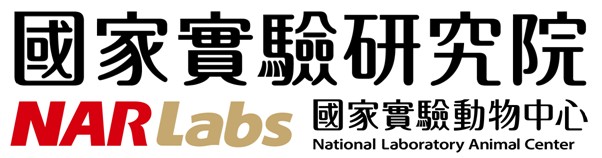 冷凍保存與生殖技術服務申請單Cryopreservation & Reproduction Services Request Form (為求資料正確，請以電子檔方式填寫)品系名稱: 請至少擇一填寫1. 申請之服務項目：2. 該品系若符合公開寄存之條件 (原創品系可免費進行種原保存)，請問您意願為：□願意  □不願意3. 委託者是否為科技部計畫主持人：□否  □是，計畫編號 4. 送件小鼠是否有三個月內之健康監測報告 : □否  □是5. 請提供該品系小鼠之特殊表現性狀，如繁殖障礙、生命週期較短或腫瘤發生，以及特殊飼養管理需求及注意事項，如特殊飼料或墊料等。  □否  □不明  □是，說明_____________________________________________________________6. 其他備註事項或請提供該品系小鼠之相關文獻資料 (是否有冷凍保存或生殖生理特殊注意事項)。7. 申請提供配種種鼠胚冷凍保存與動物淨化服務項目者，請提供該品系小鼠最近一次健康監測報告。	申請單請Email至冷凍保存與生殖技術窗口	林佳祺 (angela.lin@nlac.narl.org.tw電話：02-2789-5841)若兩天內本中心無主動回覆，煩請撥電話確認，以防漏信。   2016  v6.5冷凍保存與生殖技術服務         案件相關資訊 (業務單位填寫)申請編號：申請編號：申請編號：申請編號：申請編號：申請編號：申請編號：申請編號：申請編號：申請編號：申請編號：申請編號：申請編號：申請編號：(本中心填寫)申請日期：(月)(日)(西元年)(西元年)接受日期：接受日期：接受日期：接受日期：接受日期：(本中心填寫)委託單位：地址：地址：負責人 ：職級：職級：聯絡人：聯絡人：職級：Tel ：Fax：Fax：Tel：Tel：Fax：Email：Email：Email：實驗室使用名稱:正確動物命名:(請參考http://www.informatics.jax.org/mgihome/nomen/index.shtml)遺傳背景:  □C57BL/6 □FVB  □Mix 遺傳背景:  □C57BL/6 □FVB  □Mix 遺傳背景:  □C57BL/6 □FVB  □Mix □其它□Congenic (已進行回交育種時勾選)；回交品系□Congenic (已進行回交育種時勾選)；回交品系□Congenic (已進行回交育種時勾選)；回交品系□Congenic (已進行回交育種時勾選)；回交品系原始品系原始品系代數基因型: □TG □traditional KO □conditional KO □Wild type □Mutation基因型: □TG □traditional KO □conditional KO □Wild type □Mutation基因型: □TG □traditional KO □conditional KO □Wild type □Mutation基因型: □TG □traditional KO □conditional KO □Wild type □Mutation基因型: □TG □traditional KO □conditional KO □Wild type □Mutation基因型: □TG □traditional KO □conditional KO □Wild type □Mutation基因型: □TG □traditional KO □conditional KO □Wild type □Mutation基因型: □TG □traditional KO □conditional KO □Wild type □Mutation□其他□其他□其他□其他基因名稱:合子型: □homozygote  □heterozygote/hemizygote合子型: □homozygote  □heterozygote/hemizygote合子型: □homozygote  □heterozygote/hemizygote合子型: □homozygote  □heterozygote/hemizygote合子型: □homozygote  □heterozygote/hemizygote合子型: □homozygote  □heterozygote/hemizygote合子型: □homozygote  □heterozygote/hemizygote合子型: □homozygote  □heterozygote/hemizygote合子型: □homozygote  □heterozygote/hemizygote合子型: □homozygote  □heterozygote/hemizygote合子型: □homozygote  □heterozygote/hemizygote合子型: □homozygote  □heterozygote/hemizygote合子型: □homozygote  □heterozygote/hemizygote合子型: □homozygote  □heterozygote/hemizygote來源: □self-create □cooperation來源: □self-create □cooperation□JAX lab □RIKEN □其它□JAX lab □RIKEN □其它□JAX lab □RIKEN □其它□JAX lab □RIKEN □其它□JAX lab □RIKEN □其它□胚冷凍	 □動物淨化□胚冷凍	 □動物淨化□胚冷凍	 □動物淨化□胚冷凍	 □動物淨化□胚冷凍	 □動物淨化□胚冷凍	 □動物淨化□胚冷凍	 □動物淨化□胚冷凍	 □動物淨化施行方式: □提供供精種公鼠 □提供體外受精用公母鼠 □提供配種用公母鼠 □提供已配種母鼠或胚施行方式: □提供供精種公鼠 □提供體外受精用公母鼠 □提供配種用公母鼠 □提供已配種母鼠或胚施行方式: □提供供精種公鼠 □提供體外受精用公母鼠 □提供配種用公母鼠 □提供已配種母鼠或胚施行方式: □提供供精種公鼠 □提供體外受精用公母鼠 □提供配種用公母鼠 □提供已配種母鼠或胚施行方式: □提供供精種公鼠 □提供體外受精用公母鼠 □提供配種用公母鼠 □提供已配種母鼠或胚施行方式: □提供供精種公鼠 □提供體外受精用公母鼠 □提供配種用公母鼠 □提供已配種母鼠或胚施行方式: □提供供精種公鼠 □提供體外受精用公母鼠 □提供配種用公母鼠 □提供已配種母鼠或胚施行方式: □提供供精種公鼠 □提供體外受精用公母鼠 □提供配種用公母鼠 □提供已配種母鼠或胚□胚解凍復育   樣品來源:□動物中心，案件編號□胚解凍復育   樣品來源:□動物中心，案件編號□胚解凍復育   樣品來源:□動物中心，案件編號□其他單位□冷凍精子復育 樣品來源:□動物中心，案件編號□冷凍精子復育 樣品來源:□動物中心，案件編號□冷凍精子復育 樣品來源:□動物中心，案件編號□其他單位□精子冷凍	 □胚解凍案件背景案件背景案件背景案件背景案件背景案件背景案件背景案件背景案件進行方式案件進行方式案件進行方式案件進行方式案件進行方式案件進行方式案件進行方式案件進行方式動物接收紀錄動物接收紀錄動物接收紀錄動物接收紀錄動物接收紀錄動物接收紀錄動物接收紀錄動物接收紀錄日期動物數毛色DOB臨床觀察目的動物接收者動物運送者/   /     公□黑 □Agouti□白 □     /   /□正常□其他        □IVF □凍精□isolator繁殖 □isolator暫存/   /     母□黑 □Agouti□白 □     /   /□正常□其他        □IVF □凍精□isolator繁殖 □isolator暫存/   /     公□黑 □Agouti□白 □     /   /□正常□其他        □IVF □凍精□isolator繁殖 □isolator暫存/   /     母□黑 □Agouti□白 □     /   /□正常□其他        □IVF □凍精□isolator繁殖 □isolator暫存/   /     公□黑 □Agouti□白 □     /   /□正常□其他        □IVF □凍精□isolator繁殖 □isolator暫存/   /     母□黑 □Agouti□白 □     /   /□正常□其他        □IVF □凍精□isolator繁殖 □isolator暫存/   /     公□黑 □Agouti□白 □     /   /□正常□其他        □IVF □凍精□isolator繁殖 □isolator暫存/   /     母□黑 □Agouti□白 □     /   /□正常□其他        □IVF □凍精□isolator繁殖 □isolator暫存臨床觀察描述代號：1.明顯外傷 2.嚴重外傷 3.下痢 4.弓背    臨床觀察描述代號：1.明顯外傷 2.嚴重外傷 3.下痢 4.弓背    臨床觀察描述代號：1.明顯外傷 2.嚴重外傷 3.下痢 4.弓背    臨床觀察描述代號：1.明顯外傷 2.嚴重外傷 3.下痢 4.弓背    臨床觀察描述代號：1.明顯外傷 2.嚴重外傷 3.下痢 4.弓背    臨床觀察描述代號：1.明顯外傷 2.嚴重外傷 3.下痢 4.弓背    臨床觀察描述代號：1.明顯外傷 2.嚴重外傷 3.下痢 4.弓背    臨床觀察描述代號：1.明顯外傷 2.嚴重外傷 3.下痢 4.弓背    其他備註其他備註其他備註其他備註其他備註其他備註其他備註其他備註